Gottesdienstordnung Pfarrverband Altstadt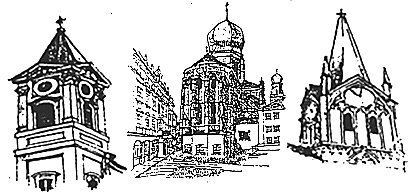 von Samstag, 22.01. - Sonntag, 30.01.2022St. PaulSa. 22.01.		3. SONNTAG IM JAHRESKREIS		 .	18.00 VorabendgottesdienstSo. 23.01.	10.30 PfarrgottesdienstMo. 24.01.		Hl. Franz von Sales, Bischof von Genf 	18.00 Gottesdienst HOME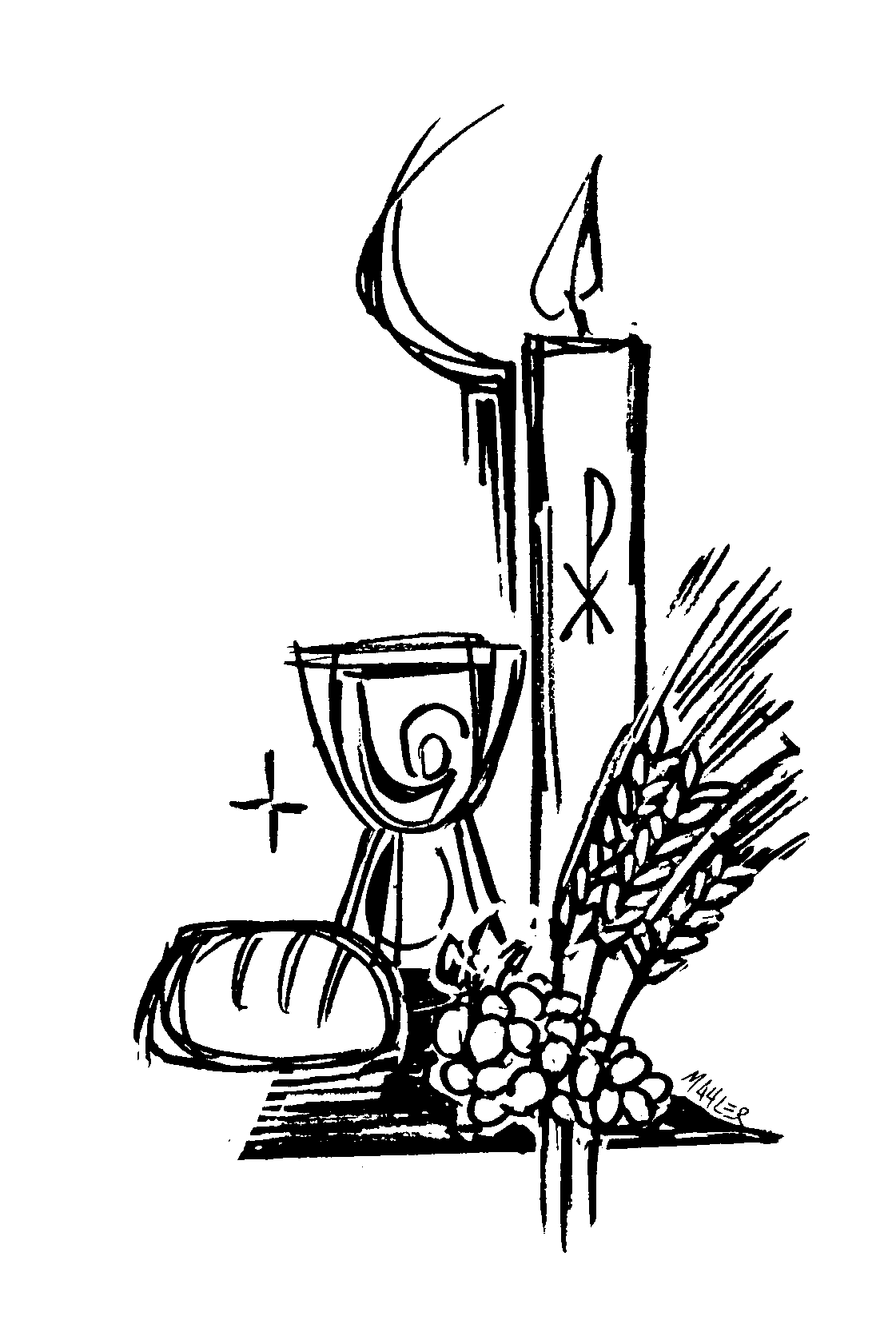 Do. 27.01.		Hl. Angela Merici, Jungfrau, Ordensgründerin	16.45 Rosenkranzgebet	17.30 Hl. M.Sa. 29.01.		4. SONNTAG IM JAHRESKREIS		 .	18.00 Vorabendgottesdienst mit Vorstellung der ErstkommunionkinderSo. 30.01.	10.30 PfarrgottesdienstBeichtgelegenheit in St. Paul:  Samstag von 17.00 – 17.30 Uhr in der SebastianikapelleDompfarrei St. Stephan Dom: Sonn- und Feiertage: 07.30 Uhr / 09.30 Uhr Hochamt, 11.30 Uhr hl. Messe; Andreaskapelle: Werktags 07.30 Uhr hl. Messe; Mittwoch: 18.00 Uhr AbendmesseStudienkirche St. Michael / Xaverikapelle:  So. 19.00 Uhr Hl. M. n. klassischem röm. Ritus(in lateinischer Sprache)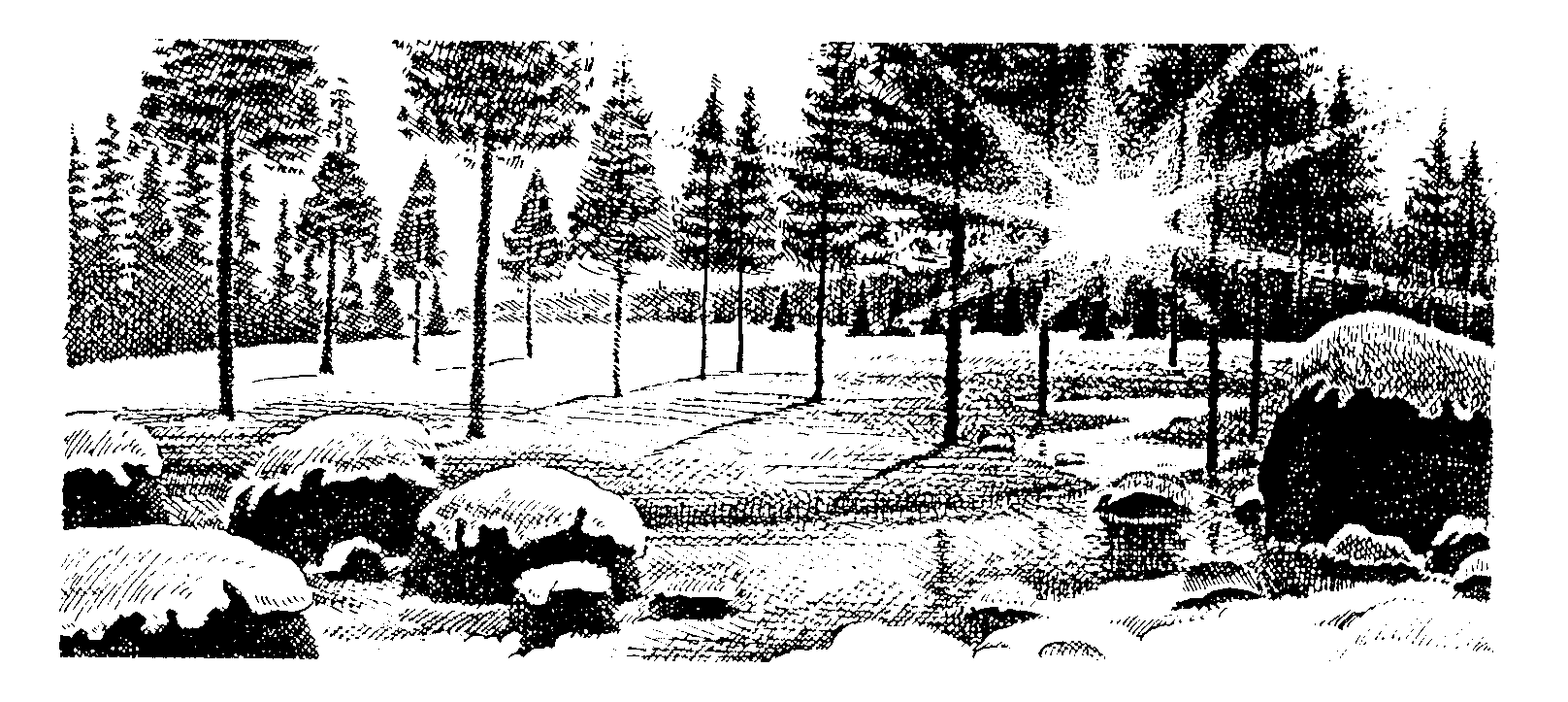 St. NikolaSa. 22.01.	07.00 - 11.00 Uhr Eritreische Gemeinde  So. 23.01.		3. SONNTAG IM JAHRESKREIS		09.00 Hl. Messe m. Orgel	18.00 StudentengottesdienstMi.  26.01.		Hl. Timotheus und hl. Titus, Bischöfe, Apostelschüler	07.15 Gottesdienst, anschließend Anbetung bis 14.00 UhrFr. 28.01.		Hl. Thomas von Aquin, Ordenspriester, Kirchenlehrer	19.00 Vesper; Andrea Fitz (Sopran), Robert Kabuye (Orgel), 		  Florian Weber (Leitung)Sa. 29.01.	07.00 - 11.00 Uhr Eritreische Gemeinde  So. 30.01.		4. SONNTAG IM JAHRESKREIS		09.00 Hl. Messe m. Orgel	18.00 StudentengottesdienstBeichtgelegenheit: Jeden Sonntag von 17.30 Uhr – 17.45 Uhr in St. Nikola Besuchen Sie die Homepage des Pfarrverbandes Altstadt!Unter www.bistum-passau.de/pfarrverband/passau-altstadt  finden Sie die wöchentliche Gottesdienstordnung und Aktuelles aus dem Pfarrverband.